Условия организации обучения и воспитания детей с ограниченными возможностями здоровья и инвалидовИспользование педагогами личностно-ориентированного подхода в работе с детьми  (индивидуального  маршрута развития воспитанников).       В нашем дошкольном образовательном учреждении  создаются условия для индивидуального развития детей, в том числе  с ограниченными возможностями здоровья (ОВЗ), имеющими инвалидность и возможность их социального включения в окружающий мир, основанные на принципе нормализации.   Целевая установка этого принципа - создание условий, обеспечивающих нормализацию социального проживания детей с ОВЗ.     Реализация этого принципа обеспечивает доступ детей с ОВЗ к достижениям и условиям повседневной жизни, доступной большинству. Это относится к социальному порядку, организованному в учреждении, пространственной и временной организации жизни ребенка (режиму дня, предметно-развивающей среде), учету его личных интересов и потребностей.    С этой целью на всех этапах развития ребенка выстраивается психолого-педагогическое сопровождение, соответствующее его потребностям.    Усилия специалистов в рамках нашего дошкольного образовательного учреждения направлены на решение следующих задач:- определение уровня возможностей дошкольников с ОВЗ;- выявление имеющихся потребностей и формирование системы социальных потребностей;- создание адекватной среды для удовлетворения потребностей, для обеспечения оптимальных условий жизнедеятельности всех детей, посещающих дошкольное образовательное учреждение.    Разрабатываются индивидуальные образовательные маршруты, направленные на реализацию образовательных, социальных и других потребностей детей с ОВЗ и их здоровых сверстников.      Планирование и выполнение этой работы осуществляется по определенному алгоритму, позволяющему структурировать и эффективно организовывать образовательную и социальную составляющие психолого-педагогического сопровождения детей дошкольного возраста с ОВЗ.     В первую очередь отмечается необходимость координации и объединения профессиональных умений специалистов в определении формата реализации индивидуального образовательного маршрута.     Диагностика в ДОУ проводится комплексно и носит динамический характер, в ходе которого выделяются приоритетные направления обследования, определяется мера активного участия в нем каждого специалиста.     Данные обследования позволяют определить особенности психоэмоционального и личностного развития ребенка, выбрать индивидуальный маршрут, соответствующий образовательным и социальным потребностям ребенка.     Цель  работы - оптимизация процесса составления индивидуального образовательного маршрута ребенка и координация междисциплинарного взаимодействия специалистов в условиях командной работы.    Образовательный маршрут включает основные направления:- организация движения (развитие общей и мелкой моторики);- развитие навыков (культурно-гигиенических и коммуникативно-социальных);- формирование деятельности (манипулятивной, сенсорно-перцептивной, предметно-практической, игровой, продуктивной);- развитие речи (формирование чувственной основы речи, сенсомоторного механизма, речевых функций);- формирование представлений об окружающем (предметном мире и социальных отношениях);- формирование представлений о пространстве, времени и количестве.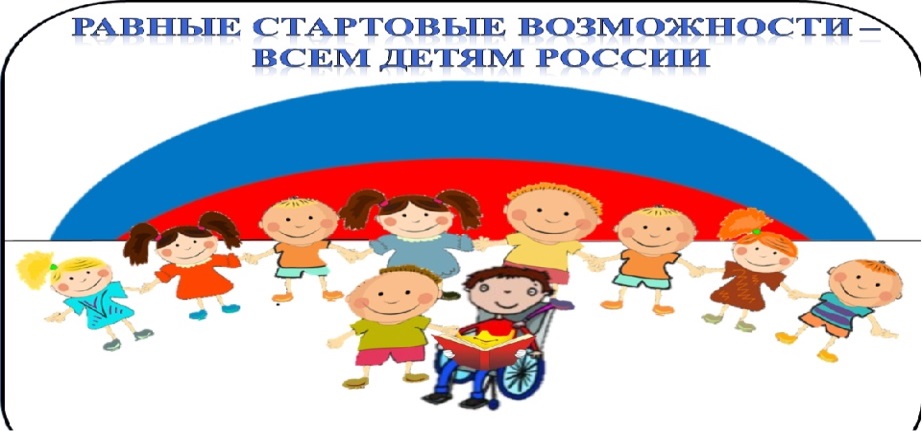 1.Наличие обучающихся с ограниченными возможностями здоровья12% обучающихся – дети с ограниченными возможностями здоровья (с тяжелыми нарушениями речи и задержкой психического развития)2.Использование специальных учебных пособий и дидактических материаловВ детском саду имеются необходимые специальные технические средства обучения и дидактические материалы для проведения коррекционно-образовательной деятельности с детьми ОВЗ.3.Использование специальных технических средств обучения коллективного и индивидуального пользованияПриобретён ля инвалидов колясочников. Конструкция стола – разборная.  Для максимально удобного и точного определения расположения крышки стола по высоте, настройка высоты – плавная в границах 600…950 миллиметров. 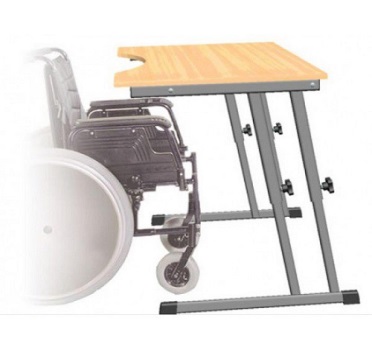 Место для ног в столе для инвалидов колясочников остается просторным. За столом комфортно заниматься даже с использованием стула.Используются специальные технические средства для развития познавательной сферы детей с ОВЗ средствами игровых технологий –сенсорное оборудование4.Проведение групповых и индивидуальных коррекционных занятийГрупповые и индивидуальные коррекционные занятия проводятся в соответствии с календарным учебным графиком, учебным планом, расписание непрерывной образовательной деятельности, режимом дня.5.Оказание психологической  или другой консультативной помощи обучающимся с ограниченными возможностям здоровьяРабота в рамках консультационного пункта детского сада https://gart27.npi-tu.ru/official/nalichie-uslovij-organizacii-obucheniya-i-vospitaniya-obuchayushhihsya-s-ogranichennymi-vozmozhnostyami-zdorovya-i-invalidovРодители в письменной форме через электронную почту сообщают, какой вопрос их интересует, исходя из заявленной тематики, консультирование родителей проводится одним или несколькими специалистами одновременно, в зависимости от сути проблемы.Вся работа осуществляется постоянно в соответствии с реализуемыми адаптированными основными образовательными программами для детей  с ограниченными возможностями здоровья, планами коррекционно-образовательной деятельности, запросами педагогов иди родителей (законных представителей)6.Предоставление услуг ассистента (помощника), оказывающего обучающемуся необходимую техническую помощьНе предоставляется7.Тифлотехника, услуги сурдопереводчика (тифлосурдопереводчика), тактильные плитки, выполненные рельефно-точечным шрифтом БРАЙЛЯ, дублирование звуковой и зрительной информации для инвалидов по зрению и слуху, напольные метки, устройства для закрепления инвалидных колясок, поручни внутри помещений, кровати и матрасы специализированного назначения в образовательной организации отсутствуют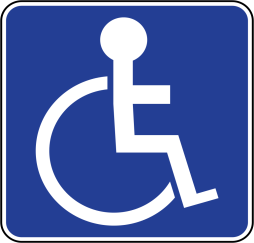 